Publicado en  el 23/08/2016 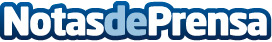 Los 'Encuentros de Arte Joven 2016' de Navarra reciben 65 proyectos participantesOrganizados por el Instituto Navarro de Deporte y Juventud del Gobierno de Navarra, los Premios del programa 'Encuentros de Arte Joven 2016' han recibido 29 proyectos de Artes plásticas y visuales, 12 en Producción audiovisual, 8 en Artes escénicas y 16 en MúsicasDatos de contacto:Nota de prensa publicada en: https://www.notasdeprensa.es/los-encuentros-de-arte-joven-2016-de-navarra Categorias: Navarra Premios http://www.notasdeprensa.es